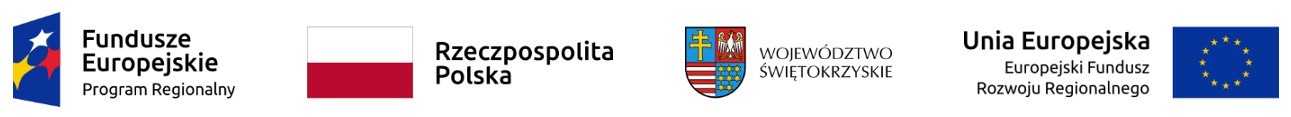 Dodatek nr 7 do SIWZZnak sprawy: ZP-1556-2019WYKAZ OSÓBskierowanych przez Wykonawcę do realizacji zamówienia publicznego w zakresie niezbędnym do wykazania spełnienia warunku udziału w postępowania, tj. wykazania, że Wykonawca dysponuje lub będzie dysponować osobami realizującymi zamówienie:Zespołem projektowym w skład, którego będzie wchodzić minimum:1 (słownie: jedna) osoba posiadająca uprawnienia budowlane bez ograniczeń do projektowania, pozwalające pełnić samodzielne funkcje techniczne w budownictwie w specjalności konstrukcyjno-budowlanej lub architektonicznej, sprawująca funkcję Kierownika zespołu projektowego oraz posiadająca doświadczenie zawodowe jako projektant w przygotowaniu co najmniej 2 wielobranżowych dokumentacji projektowych robót budowlanych; 1 (słownie: jedną) osoba posiadająca uprawnienia budowlane do projektowania w zakresie instalacji sanitarnej; 1 (słownie: jedna) osoba posiadająca uprawnienia budowlane do projektowania w zakresie sieci, instalacji i urządzeń elektrycznych i elektroenergetycznych; 1 (słownie: jedna) osoba posiadająca certyfikat projektanta systemu okablowania strukturalnego wystawiony przez producenta systemu, który będzie montowany;Zespołem wykonawczym w skład, którego będzie wchodzić minimum:1 (słownie: jedna) osoba pełniąca funkcję Kierownika budowy posiadająca uprawnienia budowlane bez ograniczeń do kierowania robotami budowlanymi, pozwalające pełnić samodzielne funkcje techniczne w budownictwie w specjalności konstrukcyjno-budowlanej oraz posiadająca doświadczenie zawodowe jako kierownik budowy w co najmniej 1 robotach budowlanych polegających na przebudowie lub modernizacji pomieszczeń technicznych1 (słownie: jedna) osoba posiadająca uprawnienia w zakresie dozoru instalacji i urządzeń elektrycznych i sieci elektroenergetycznych do 1kV;1 (słownie: jedną) osoba posiadająca uprawnienia w zakresie eksploatacji instalacji i urządzeń elektrycznych i sieci elektroenergetycznych do 1kV;2 (słownie: dwie) osoby posiadające certyfikat instalatora okablowania strukturalnego, wystawiony przez producenta systemu, który będzie montowany.…………………………………………..(nazwa i adres wykonawcy)Przystępując do postępowania o udzielenie zamówienia publicznego prowadzonego przez Świętokrzyskie Centrum Rehabilitacji w Czarnieckiej Górze na Modernizację pomieszczeń serwerowni Wojewódzkiego Szpitala Specjalistycznego im. Św. Rafała w Czerwonej Górze w formule „zaprojektuj i wybuduj”, składam Wykaz osób:UWAGA:Wykonawca, który będzie polegać na osobach zdolnych do wykonania zamówienia innych podmiotów zobowiązany jest do złożenia pisemnych zobowiązań tych podmiotów do oddania mu do dyspozycji niezbędnych zasobów na okres korzystania z nich przy wykonywaniu zamówienia. ..............................................................                   miejscowość i data............................................................Podpis/y osoby/osób upoważnionej/ychdo reprezentowania wykonawcy Lp.Imię i nazwiskoInformacja o kwalifikacjach, uprawnieniach i doświadczeniuFunkcja pełniona podczas realizacji zamówieniaPodstawa dysponowania(wykonawca/ inny podmiot)